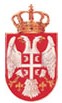 РЕПУБЛИКА СРБИЈАЦентар за промоцију наукеБеоград, Макензијева 24Број: 516/14 - 1 (JН 4/14)29. октобар 2014. годинеО Б А В Е Ш Т Е Њ Е О ЗАКЉУЧЕНОМ УГОВОРУ О ЗАКУПУ ПРОСТОРА ЗА ШТАНД НА 59. МЕЂУНАРОДНОМ САЈМУ КЊИГА У БЕОГРАДУ ЈН 4/14 Наручилац: ЦЕНТАР ЗА ПРОМОЦИЈУ НАУКЕ, Београд, Макензијева бр. 24, www.cpn.rs,Врста наручиоца: Јавна установа,Ознака из општег речника набавке : 70220000,Јавна набавка закупу добара: Простор за изложбени штанд књига на 59. Међународном сајум књига у Београду у Хали 2, Ниво Ц, број штанда 2318, (189 квадратних метара), Уговорена вредност: 430.292,12 динара без ПДВ-а, односно 513.896,00 динара са ПДВ-ом,Основ: Преговарачки поступак без објављивања позива за подношење понуде спроведен у складу са Мишљењем Управе за јавне набавке број: 011-00-918/14 од 23.9.2014. године,Процењена вредност јавне набавке: 600.000,00 динара без ПДВ-а,Број примљених понуда: 1 (једна),Највиша понуђена цена: 430.292,12 динара без ПДВ-а, односно 513.896,00 динара са ПДВ-ом,Најнижа понуђена цена: 430.292,12 динара без ПДВ-а, односно 513.896,00 динара са ПДВ-ом,Датум доношења одлуке о додели уговора:  20. окобар 2014. године,Датум закључења уговора:  29. октобар 2014. године,Извршилац:  Друштвено предузеће ”Београдски сајам”, Булевар војводе Мишића 14, Београд, Време важења уговора: 26.10. – 2.11.2014. године